Mantida pela Associação Salgado de Oliveira de Educação e Cultura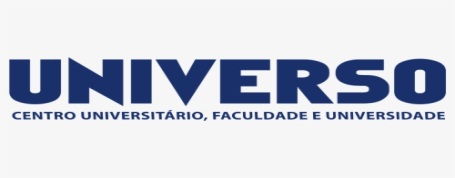 TERMO DE AUTORIZAÇÃO PARA DISPONIBILIZAÇÃO DE TRABALHOS CIENTÍFICOSO discente da ASSOCIAÇÃO SALGADO DE OLIVEIRA DE EDUCAÇÃO E CULTURA – ASOEC, mantenedora da UNIVERSIDADE SALGADO DE OLIVEIRA - UNIVERSO, com sede na cidade de Niterói - RJ, à rua Marechal Deodoro, 217 – Bloco A, inscrita no CNPJ sob o nº 28.638.393/0003-44, na qualidade de titular dos direitos autorais do trabalho indicado abaixo, nos moldes da Lei nº. 9610/98, ao assinar o presente termo, ato esse de livre vontade, AUTORIZA que:A Universidade Salgado de Oliveira - UNIVESO publique, de forma gratuita, por tempo indeterminado, em ambiente digital institucional, sem qualquer tipo de ressarcimento dos direitos autorais, o texto integral do Trabalho de Conclusão de Curso descrito abaixo, em formato PDF e/ou outro que identifique ser mais adequado, a título de divulgação da produção científica gerada pela Instituição de Ensino Superior.Nome do discente/autor:___________________________________________________________Curso: _________________________________________________________________________Título do Trabalho de Conclusão de Curso:____________________________________________Endereço:_______________________________________________________________________CPF: _________________________________ RG:______________________________________       mail:_________________________________Telefone: (     )____________________________O discente está ciente quanto a sua responsabilidade de originalidade e que detém o direito de disponibilizar a obra indicada nesta autorização, conforme art. 30, da Lei 9.610/98, sendo, conduto, vedada a cópia/plágio de trabalhos de terceiros. Assim, quaisquer medidas judiciais ou extrajudiciais concernentes a divulgação/reprodução/cópia/exposição/venda de seu conteúdo, sem autorização do titular dos direitos autorais, serão de inteira responsabilidade do infrator e de iniciativa exclusiva do discente/autor.Niterói, ______ de _____________ de _____________.________________________________________________________________________Aluno